２０２２年度 こどもエコクラブ　絵日記 応募用紙（※こちらの「絵日記 応募用紙」は、絵日記の裏に必ず貼付してください。）　　　　　　　　　　都・道・府・県　　　　　　　　（郡）　　　　　　　　　　　市・区・町・村 ※収集した個人情報については、適切な管理を行い、クラブ(団体・グループ)への連絡等の当事業実施に付随する範囲内で利用します。◎地域事務局から応募者への応援メッセージ。ご記入いただいた際には、応募者にフィードバックいたします。名　　　前フリガナ性　別学　　年学　　年学　　年名　　　前男　・　女　　　　　　　　　　　　　　年　　　　　　　　　　　　　　年　　　　　　　　　　　　　　年ク ラ ブ　名 (団体・グループ名) フリガナフリガナフリガナフリガナフリガナク ラ ブ　名 (団体・グループ名) 　絵日記のタイトル絵日記の内容が、ＳＤＧｓの1～17のうち一番当てはまる項目№を記入してください（2つまで）。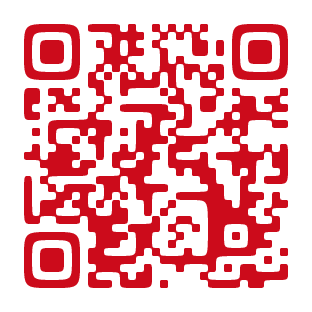 SDGsについて→絵日記の内容が、ＳＤＧｓの1～17のうち一番当てはまる項目№を記入してください（2つまで）。SDGsについて→＜全国の仲間へのメッセージ・活動の中でアピールしたいこと＞　※優秀賞に選ばれた場合は、ウェブサイトに掲載されます。＜全国の仲間へのメッセージ・活動の中でアピールしたいこと＞　※優秀賞に選ばれた場合は、ウェブサイトに掲載されます。＜全国の仲間へのメッセージ・活動の中でアピールしたいこと＞　※優秀賞に選ばれた場合は、ウェブサイトに掲載されます。＜全国の仲間へのメッセージ・活動の中でアピールしたいこと＞　※優秀賞に選ばれた場合は、ウェブサイトに掲載されます。＜全国の仲間へのメッセージ・活動の中でアピールしたいこと＞　※優秀賞に選ばれた場合は、ウェブサイトに掲載されます。＜全国の仲間へのメッセージ・活動の中でアピールしたいこと＞　※優秀賞に選ばれた場合は、ウェブサイトに掲載されます。住　　　所〒〒〒〒〒住　　　所（自宅）Tel:　　　　　　　　　　　　　　　　　　　　　　　　　　　Fax:（自宅）Tel:　　　　　　　　　　　　　　　　　　　　　　　　　　　Fax:（自宅）Tel:　　　　　　　　　　　　　　　　　　　　　　　　　　　Fax:（自宅）Tel:　　　　　　　　　　　　　　　　　　　　　　　　　　　Fax:（自宅）Tel:　　　　　　　　　　　　　　　　　　　　　　　　　　　Fax:以下、保護者または代表サポーター(代表者)の方がご記入ください。　保護者または代表サポーター(代表者)の氏名：　　　　　　　　　　　　　　　　　　　　　　　　　　　　　　　　　　　　TEL：　　　　　　　　　　　　　　　　　　　　　　　　　Ｅ-mailｱﾄﾞﾚｽ：　　　　　　　　　　　　　　　　　　　　　　　　　　　　○ウェブサイト、JEC発行物あるいは環境教育関連冊子等に応募作品及びお名前等の掲載をご承諾いただけますか？［どちらか一方に○をつけてください］　　　　　する（　　　　）　　　　しない（　　　　）　掲載する場合、お住まいの都道府県市町村名、学年、子どもの氏名を公開する場合があります。以下、保護者または代表サポーター(代表者)の方がご記入ください。　保護者または代表サポーター(代表者)の氏名：　　　　　　　　　　　　　　　　　　　　　　　　　　　　　　　　　　　　TEL：　　　　　　　　　　　　　　　　　　　　　　　　　Ｅ-mailｱﾄﾞﾚｽ：　　　　　　　　　　　　　　　　　　　　　　　　　　　　○ウェブサイト、JEC発行物あるいは環境教育関連冊子等に応募作品及びお名前等の掲載をご承諾いただけますか？［どちらか一方に○をつけてください］　　　　　する（　　　　）　　　　しない（　　　　）　掲載する場合、お住まいの都道府県市町村名、学年、子どもの氏名を公開する場合があります。以下、保護者または代表サポーター(代表者)の方がご記入ください。　保護者または代表サポーター(代表者)の氏名：　　　　　　　　　　　　　　　　　　　　　　　　　　　　　　　　　　　　TEL：　　　　　　　　　　　　　　　　　　　　　　　　　Ｅ-mailｱﾄﾞﾚｽ：　　　　　　　　　　　　　　　　　　　　　　　　　　　　○ウェブサイト、JEC発行物あるいは環境教育関連冊子等に応募作品及びお名前等の掲載をご承諾いただけますか？［どちらか一方に○をつけてください］　　　　　する（　　　　）　　　　しない（　　　　）　掲載する場合、お住まいの都道府県市町村名、学年、子どもの氏名を公開する場合があります。以下、保護者または代表サポーター(代表者)の方がご記入ください。　保護者または代表サポーター(代表者)の氏名：　　　　　　　　　　　　　　　　　　　　　　　　　　　　　　　　　　　　TEL：　　　　　　　　　　　　　　　　　　　　　　　　　Ｅ-mailｱﾄﾞﾚｽ：　　　　　　　　　　　　　　　　　　　　　　　　　　　　○ウェブサイト、JEC発行物あるいは環境教育関連冊子等に応募作品及びお名前等の掲載をご承諾いただけますか？［どちらか一方に○をつけてください］　　　　　する（　　　　）　　　　しない（　　　　）　掲載する場合、お住まいの都道府県市町村名、学年、子どもの氏名を公開する場合があります。以下、保護者または代表サポーター(代表者)の方がご記入ください。　保護者または代表サポーター(代表者)の氏名：　　　　　　　　　　　　　　　　　　　　　　　　　　　　　　　　　　　　TEL：　　　　　　　　　　　　　　　　　　　　　　　　　Ｅ-mailｱﾄﾞﾚｽ：　　　　　　　　　　　　　　　　　　　　　　　　　　　　○ウェブサイト、JEC発行物あるいは環境教育関連冊子等に応募作品及びお名前等の掲載をご承諾いただけますか？［どちらか一方に○をつけてください］　　　　　する（　　　　）　　　　しない（　　　　）　掲載する場合、お住まいの都道府県市町村名、学年、子どもの氏名を公開する場合があります。以下、保護者または代表サポーター(代表者)の方がご記入ください。　保護者または代表サポーター(代表者)の氏名：　　　　　　　　　　　　　　　　　　　　　　　　　　　　　　　　　　　　TEL：　　　　　　　　　　　　　　　　　　　　　　　　　Ｅ-mailｱﾄﾞﾚｽ：　　　　　　　　　　　　　　　　　　　　　　　　　　　　○ウェブサイト、JEC発行物あるいは環境教育関連冊子等に応募作品及びお名前等の掲載をご承諾いただけますか？［どちらか一方に○をつけてください］　　　　　する（　　　　）　　　　しない（　　　　）　掲載する場合、お住まいの都道府県市町村名、学年、子どもの氏名を公開する場合があります。○市区町村地域事務局○都道府県地域事務局